                          ………………… ENSTİTÜSÜ MÜDÜRLÜĞÜ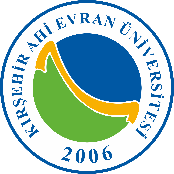 SEMİNER SUNUMUDUYURU												..../..../20....       																						   	                      ..............................................									        Anabilim/Anasanat Dalı Başkanı									             (Unvan, Adı, Soyadı, İmza)                      ……………….. ENSTİTÜSÜ MÜDÜRLÜĞÜ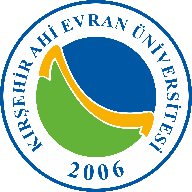 SEMİNER DEĞERLENDİRME TUTANAĞI  ÖĞRENCİ BİLGİLERİDEĞERLENDİRME BAŞARILI                                         BAŞARISIZ                              KATILMADI....................................................................DANIŞMAN(Unvan, Adı Soyad, İmza)Ek:1) Öğrenci tarafından sunulan seminer2) Duyuru3) Katılım Listesi    ……………………. ENSTİTÜSÜ MÜDÜRLÜĞÜ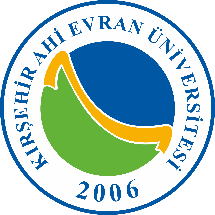 KATILIM LİSTESİÖĞRENCİNİNKATILIMCILARINSEMİNER ADI:ÖĞRENCİNİN ADI SOYADI:ÖĞRENCİNİN NUMARASI:ANABİLİM DALI:DANIŞMANI:PROGRAMI:YÜKSEK LİSANS                       DOKTORASEMİNERİN SUNUM TARİHİ:....../...../20.....SAAT	:.......:.......YER	:ADI SOYADI:NUMARASI:ANABİLİM DALI:PROGRAMI:YÜKSEK LİSANS                       DOKTORADANIŞMANI:YERİ:TARİHİ: ....../...../20.....SEMİNERİN KONUSU:ADI SOYADI:NUMARASI:ANABİLİM/ANASANAT/BİLİMDALI:BİLİM DALI:DANIŞMANI:PROGRAMI:Tezsiz Yüksek LisansTezsiz Yüksek LisansTezli Yüksek LisansDoktoraTOPLANTI TARİHİ:     /      /20.....     /      /20.....SıraAdı Soyadıİmza12345678910111213141516171819202122232425